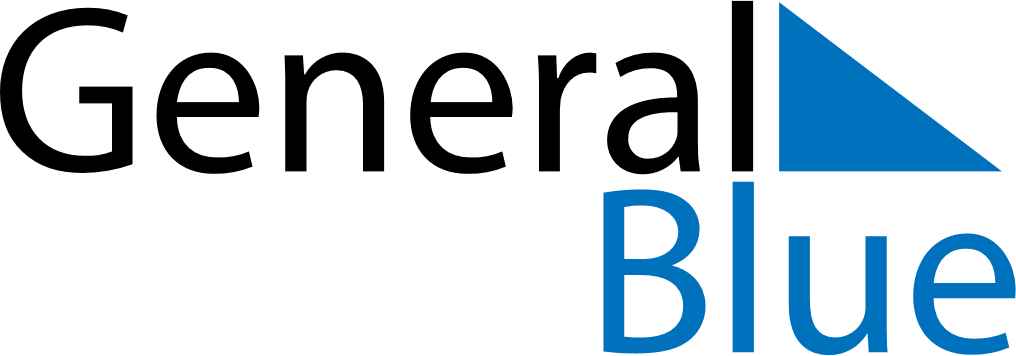 February 1875February 1875February 1875February 1875February 1875SundayMondayTuesdayWednesdayThursdayFridaySaturday12345678910111213141516171819202122232425262728